Workshop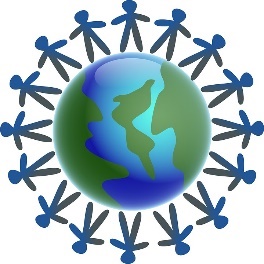 Cultural Codependence: When Cultures Clash with CoDA RecoveryPresenter: Isabella Y. | Safety Harbor, Florida (Tampa-St.Pete)HANDOUTSelf-Assessment: Cultural Patterns and Characteristics of CodependenceAdapted from the CoDA Patterns & Characteristics to reflect patterns that may be accepted traits common to different world cultures. DIRECTIONSA. Consider the degree to which codependent patterns are a prized or accepted cultural value in your country or religion of origin, particularly in relationship to your adopted culture, and rate from 1 to 10, where 10 is the greatestB. Now go back and circle the three with the highest scores in each column. Note your top 3 with the corresponding Roman numeral and letter. If you have ties, list each one.1.2.3.C. Now write down an example of how these patterns have shown up in your life and how they have negatively affected you.1.2.3.D. Group brainstorming useful tools and alternative ways to deal with that particular pattern in everyday life based on our shared experience, strength and hope.(See additional handout “Tools” (pg. 35 CoDA The Twelve Steps & Twelve Traditions Workbook)PatternRate 1-10 where 10 is greatestRate 1-10 where 10 is greatestPattern12PatternThe degree to which this pattern is a prized or accepted cultural value or trait in your country/religion of origin e.g., 10 very valuedThe degree to which this pattern has been the most challenging for you in your adopted culturee.g., 10 most challengingI. DENIAL PATTERNSCODEPENDENTS OFTEN...I. DENIAL PATTERNSCODEPENDENTS OFTEN...I. DENIAL PATTERNSCODEPENDENTS OFTEN...A.Have difficulty identifying what they are feelingB.Minimize, alter, or deny how they truly feel.C.Perceive themselves as completely unselfish and dedicated to the well- being of othersD.Lack empathy for the feelings and needs of others.E.Label others with their negative traits.F.Think they can take care of themselves without any help from others.G.Mask pain in various ways such as anger, humor, or isolation.H.Express negativity or aggression in indirect and passive ways.I.Do not recognize the unavailability of those people to whom they are attracted.Others (please describe)II. LOW SELF-ESTEEM PATTERNSCODEPENDENTS OFTEN...II. LOW SELF-ESTEEM PATTERNSCODEPENDENTS OFTEN...II. LOW SELF-ESTEEM PATTERNSCODEPENDENTS OFTEN...A.Have difficulty making decisions.B.Judge what they think, say, or do harshly, as never good enough.C.Are embarrassed to receive recognition, praise, or gifts.D.Value others’ approval of their thinking, feelings, and behavior over their own.E.Do not perceive themselves as lovable or worthwhile persons.F.Seek recognition and praise to overcome feeling less than.G.Have difficulty admitting a mistake.H.Need to appear to be right in the eyes of others and may even lie to look good.I.Are unable to identify or ask for what they need and want.J.Perceive themselves as superior to others.K.Look to others to provide their sense of safety.L.Have difficulty getting started, meeting deadlines, and completing projects.M.Have trouble setting healthy priorities and boundaries.Other (please describe)III.COMPLIANCE PATTERNSCODEPENDENTS OFTEN...III.COMPLIANCE PATTERNSCODEPENDENTS OFTEN...III.COMPLIANCE PATTERNSCODEPENDENTS OFTEN...A.Are extremely loyal, remaining in harmful situations too long.B.Compromise their own values and integrity to avoid rejection or anger.C.Put aside their own interests in order to do what others want.D.Are hypervigilant regarding the feelings of others and take on those feelings.E.Are afraid to express their beliefs, opinions, and feelings when they differ from those of others.F.Accept sexual attention when they want love.G.Make decisions without regard to the consequences.D.Give up their truth to gain the approval of others or to avoid change.Other (please describe)IV. CONTROL PATTERNSCODEPENDENTS OFTEN...IV. CONTROL PATTERNSCODEPENDENTS OFTEN...IV. CONTROL PATTERNSCODEPENDENTS OFTEN...A.Believe people are incapable of taking care of themselves.B.Attempt to convince others what to think, do, or feel.C.Freely offer advice and direction without being asked.D.Become resentful when others decline their help or reject their advice.E.Lavish gifts and favors on those they want to influence.F.Use sexual attention to gain approval and acceptance.G.Have to feel needed in order to have a relationship with others.H.Demand that their needs be met by others.I.Use charm and charisma to convince others of their capacity to be caring and compassionate.J.Use blame and shame to exploit others emotionally.K.Refuse to cooperate, compromise, or negotiate.L.Adopt an attitude of indifference, helplessness, authority, or rage to manipulate outcomes.M.Use recovery jargon in an attempt to control the behavior of others.N.Pretend to agree with others to get what they want.Other (please describe)V. AVOIDANCE PATTERNSCODEPENDENTS OFTEN...V. AVOIDANCE PATTERNSCODEPENDENTS OFTEN...V. AVOIDANCE PATTERNSCODEPENDENTS OFTEN...A.Act in ways that invite others to reject, shame, or express anger toward them.B.Judge harshly what others think, say, or do.C.Avoid emotional, physical, or sexual intimacy as a way to maintain distance.D.Allow addictions to people, places, and things to distract them from achieving intimacy in relationships.E.Use indirect or evasive communication to avoid conflict or confrontation.F.Diminish their capacity to have healthy relationships by declining to use the tools of recovery.G.Suppress their feelings or needs to avoid feeling vulnerable.H.Pull people toward them, but when others get close, push them away.I.Refuse to give up their self-will to avoid surrendering to a power greater than themselves.J.Believe displays of emotion are a sign of weakness.K.Withhold expressions of appreciation.Other (please describe)